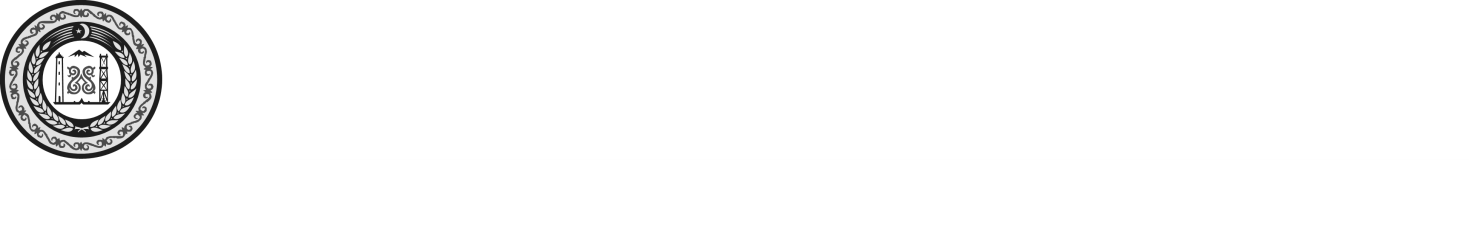 СОВЕТ ДЕПУТАТОВ НАДТЕРЕЧНОГО  МУНИЦИПАЛЬНОГО РАЙОНАЧЕЧЕНСКОЙ РЕСПУБЛИКИ(Совет депутатов Надтеречного муниципального района Чеченской Республики)НОХЧИЙН РЕСПУБЛИКИНДЕПУТАТИН КХЕТАШО НАДТЕРЕЧНИ  МУНИЦИПАЛЬНИ КIОШТАН (Депутатин кхеташо Надтеречни муниципальни кIоштан)ПОСТАНОВЛЕНИЕ «14» 04 2021                      	                    	                                                   №  4 с.ЗнаменскоеО проведении публичных слушаний по проекту Решения Совета депутатов Надтеречного муниципального района «Об утверждении Стратегии социально-экономического развития Надтеречного муниципального района Чеченской Республики до 2025 года»Руководствуясь Федеральным законом от 06.10.2003 года N131-ФЗ "Об общих принципах организации местного самоуправления в Российской Федерации",  Уставом Надтеречного муниципального района и Положением о порядке организации и проведения публичных слушаний в Надтеречном муниципальном районе,    ПОСТАНОВЛЯЮ:1. Назначить проведение публичных слушаний по проекту решения Совета депутатов Надтеречного муниципального района «Об утверждении Стратегии социально-экономического развития Надтеречного муниципального района Чеченской Республики до 2025 года» на 18 май 2021г. в 10 час. 00 мин. по адресу: с.Знаменское, ул.Кадырова,37, Актовый зал Администрации Надтеречного муниципального района.2. Предложения граждан и рекомендации по проекту решения «Об утверждении Стратегии социально-экономического развития Надтеречного муниципального района Чеченской Республики до 2025 года» принимаются ежедневно (кроме выходных и праздничных дней) с 9 часов 30 минут до 16 часов 30 минут в письменной форме, 17 мая  2021г. предложения принимаются до 12 часов 00 минут.Предложения направлять по адресу: Надтеречный район, с. Знаменское, ул. Кадырова, №37, приемная Главы Надтеречного  муниципального района.3. Определить отдел экономического развития и торговли администрации Надтеречного муниципального района как орган, уполномоченный на проведение публичных слушаний по проекту решения Совета депутатов Надтеречного муниципального района «Об утверждении Стратегии социально-экономического развития Надтеречного муниципального района Чеченской Республики до 2025 года».4. Заключение по результатам проведения публичных слушаний представить в Совет депутатов Надтеречного муниципального района. 5. Опубликовать настоящее постановление и проект решения Совета депутатов Надтеречного муниципального района «Об утверждении Стратегии социально-экономического развития Надтеречного муниципального района Чеченской Республики до 2025 года» в газете «Теркйист» и разместить на официальных сайтах Совета депутатов и Администрации Надтеречного муниципального района.6. Настоящее постановление вступает в силу с момента его опубликования (обнародования).  7. Контроль за исполнением настоящего постановления оставляю за собой. Глава  Надтеречногомуниципального района                                                               С.С. Убайтаев                                                                    